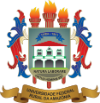 SERVIÇO PÚBLICO FEDERALMINISTÉRIO DA EDUCAÇÃO – MECUNIVERSIDADE FEDERAL RURAL DA AMAZÔNIA – UFRAPRÓ-REITORIA DE EXTENSÃO – PROEX TERMO DE CONSENTIMENTOEu ___________________________________, membro do corpo docente e/ou técnico administrativo desta Universidade Federal Rural da Amazônia/UFRA, declaro para os devidos fins de direito que estou de acordo com a utilização de minha assinatura em meio digital “escaneada” para uso exclusivo pela Pró-reitoria de Extensão em composição de emissão de certificados eletrônicos.Belém, ____ de __________ de 20____.Assinatura:Nome completo:OBS.: Assinatura com fundo branco e sem carimbo.